                                                         CONSTRUCCIONES METALICAS.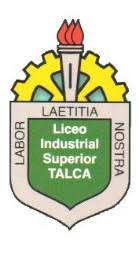 GUIA DE TRABAJO. Lectura y dibujo de planos. PROFESOR:  NAHUM UNDA                           TERCERO MEDIO.Utilizando los elementos básicos para dibujo, realice un plano con las siguientes características. -Utilizando la línea correspondiente dibuje el contorno de una hoja de portón de 2000 mm de altura x 1000 mm de ancho. 8 separadores. marco perfil 50x50x2mmseparadores perfil 20x30x2mm realice dicho dibujo a escala 1:10 realice las cotas de medida según normativa vigente. utilizando las líneas correspondientes represente el interior del portón. Realice simbología correspondiente para la lectura del dibujo realizado. 
(simbología de soldadura, tipo de material, dimensiones de materiales. Nombre y dibuje los tipos de líneas utilizadas en formatos A-4 nombre y defina al menos 15 comando base de AutoCAD 2D Dudas y recepción de guia desarrollada al correo  n.abatemol@gmail.com 